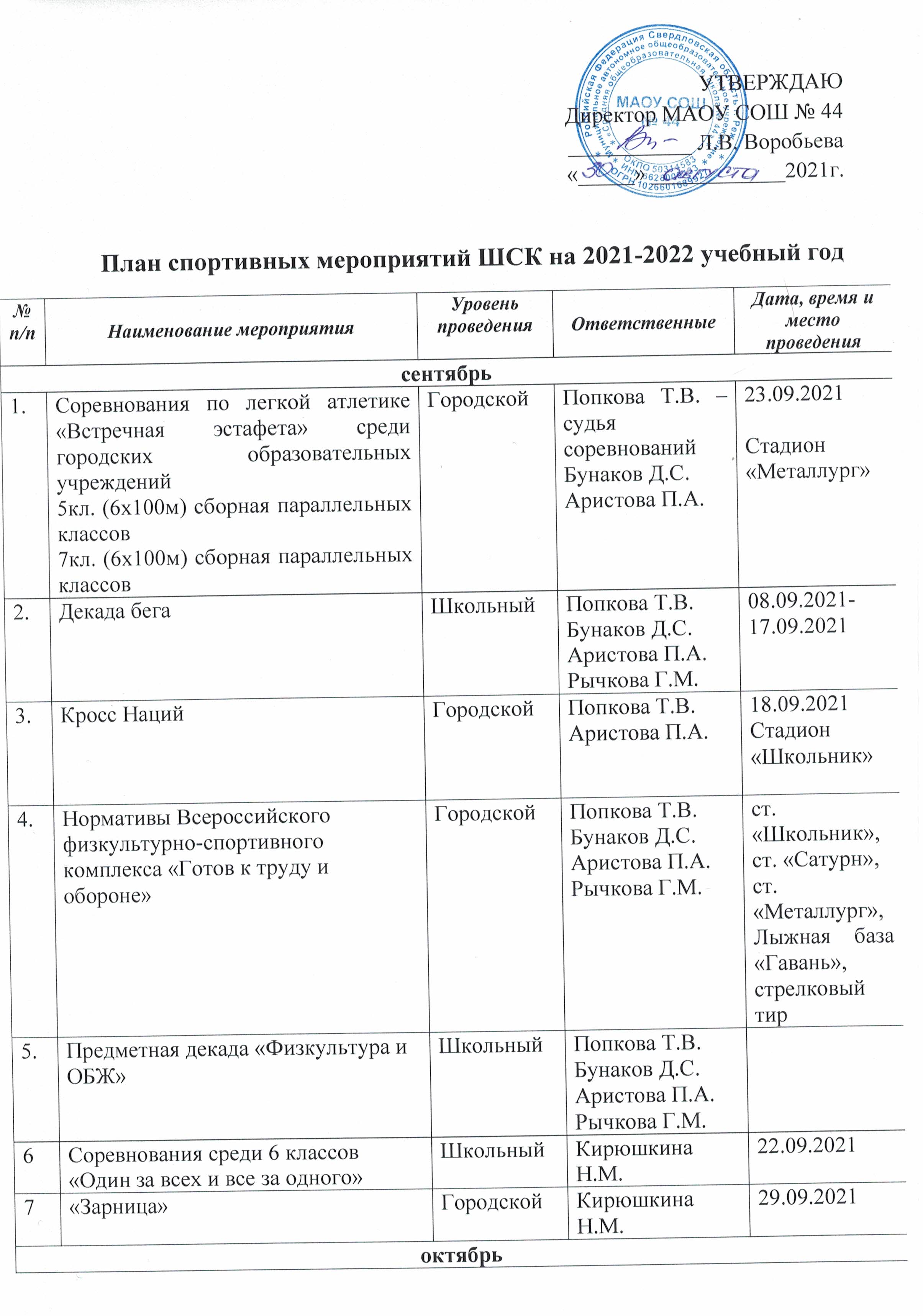 В течение года:подвижные переменки для обучающихся 1 классов;танцевальные переменки для обучающихся 2-4 классов;физкультминутки на уроках, 1-11 классы;спортивные секции: баскетбол, футбол, настольный теннис (по расписанию);танцевальная студия «Современный танец» (по расписанию);часы общения, беседы, родительские собрания по ЗОЖ. октябрь октябрь октябрь октябрь октябрь7Встречная эстафета в рамках «Президентских состязаний» среди 4 классовШкольный Попкова Т.В.08.10.2021спортивный зал, спортивная площадка ОУ 8Веселые старты среди обучающихся 2 классов школьныйБунаков Д.С.07.10.2021спортивная площадка ОУ9Спортивные состязания, 4 классышкольныйПопкова Т.В.Кикло Г.В.15.10.2021 спортивная площадка ОУ10Чемпионат Режевского городского округа по мини-футболу среди обучающихся 7-8 классов общеобразовательных учреждениймуниципальныйБунаков Д.С.Рычкова Г.М.17.10.2021-декабрь 2021ст. «Металлург»11Олимпиада по физической культуре (школьный этап)школьныйПопкова Т.В.Бунаков Д.С.Аристова П.А.Рычкова Г.М.25-26.10.2021- онлайн тур27-29.10.2021 очный турноябрьноябрьноябрьноябрьноябрь12Фестиваль «ГТО – норма жизни» среди обучающихся общеобразовательных учреждений РГОмуниципальныйПопкова Т.В.Аристова П.А.Рычкова Г.М.19.11.2021Ст. «Металлург»15-0013Всероссийская Олимпиада по физической культуре (муниципальный этап)муниципальныйПопкова Т.В.Аристова П.А.Рычкова Г.М.По графику14Веселые старты для обучающихся 1-х классовшкольныйПопкова Т.В.Аристова П.А.26.11.2021спортивный зал15Уроки ГТОшкольныйПопкова Т.В.По графику, спортивный залдекабрьдекабрьдекабрьдекабрьдекабрь16Муниципальный этап школьной баскетбольной лиги «КЭС-Баскет» среди команд городских образовательных учреждениймуниципальныйПопкова Т.В.Рычкова Г.М.Аристова П.А.По графику УО17Состязания на приз «Деда Мороза», 9-11 классышкольныйПопкова Т.В.Рычкова Г.М.Аристова П.А.13.12.2021-24.12.2021спортивный зал, по графикуянварьянварьянварьянварьянварь18Соревнования по ОФП среди обучающихся 6 классов городских образовательных учреждениймуниципальныйРычкова Г.М.По графику УО19Муниципальный этап  зимнего фестиваля Всероссийского физкультурно-спортивного комплекса «Готов к труду и обороне»муниципальныйПопкова Т.В.Аристова П.А.Рычкова Г.М.По графику УО20Спортивно-развлекательная программа «Зимние забавы», 3-6 классышкольныйКикло Г.В.По графику, спортивная площадка ОУфевральфевральфевральфевральфевраль21Декада лыжного спорташкольныйПопкова Т.В.Аристова П.А.Рычкова Г.М.По графику, спортивная площадка ОУ22Лыжня РоссиимуниципальныйПопкова Т.В.Аристова П.А.Рычкова Г.М.По графику УО23Спортивно – развлекательная программа  «Отцы - молодцы», 1-2 классышкольныйКикло Г.В.По графику, спортивная площадка ОУ24Военно-патриотический праздник, посвященный 23 февралямуниципальныйКирюшкина Н.М.По графику, спортивная площадка ОУ25Спортивные пятиминутки «Самый сильный, смелый и умелый», 6-11 классышкольныйКирюшкина Н.М.По графику, рекреация ОУ26Муниципальный этап  зимнего фестиваля Всероссийского физкультурно-спортивного комплекса «Готов к труду и обороне»муниципальныйПопкова Т.В.Аристова П.А.Рычкова Г.М.По графику УОмартмартмартмартмарт27Первенство по волейболу7-8 классышкольныйАристова П.А.Рычкова Г.М.По графику, спортивный зал28Первенство по пионерболу5-6 классышкольныйАристова П.А.Рычкова Г.М.По графику, спортивный зал29Соревнования по ОФП среди обучающихся 9-11 классовшкольныйРычкова Г.М.Попкова Т.В.По графику, спортивный зал30Соревнования по ОФП среди обучающихся 4 классов городских образовательных учреждениймуниципальныйПопкова Т.В.По графику, спортивный залапрельапрельапрельапрельапрель31Эстафета  в рамках спортивного фестиваля «День здоровья»школьныйПопкова Т.В.Аристова П.А.Рычкова Г.М.По графику, спортивная площадка ОУ32Всемирный день здоровьяшкольныйПопкова Т.В.Аристова П.А.Рычкова Г.М.По графику, спортивная площадка ОУ33Викторина, посвященная «Всемирному Дню здоровья»муниципальныйПопкова Т.В.Аристова П.А.Рычкова Г.М.По графику УО34Патриотический дуатлон «Страна космических открытий», 7, 8, 10 классышкольныйКикло Г.В.По графику, спортивная площадка ОУмаймаймаймаймай35Легкоатлетическая эстафета, посвященная Дню ПобедымуниципальныйПопкова Т.В.Аристова П.А.Рычкова Г.М.По графику ОУ36Соревнования, посвященные дню защиты детей «Безопасное детство», 7-8 классышкольныйКирюшкина Н.М.По графику, спортивная площадка ОУ37Муниципальный этап  летнего фестиваля Всероссийского физкультурно-спортивного комплекса «Готов к труду и обороне»муниципальныйПопкова Т.В.Аристова П.А.Рычкова Г.М.По графику УО